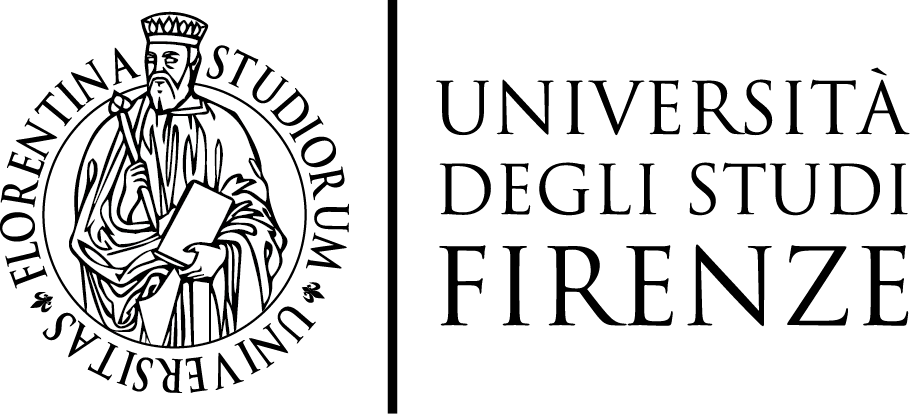 Verbale della commissione giudicatrice
dell’esame di stato per l’abilitazione all’esercizio della
professione di Biologo e Biologo sezione BPRIMA SESSIONE - ANNO 2019Verbale della prova pratica BIOLOGO Il giorno 9 luglio 2019 alle ore 8:15 presso il Laboratorio di Biologia “Aldo Becciolini” sito in Viale Morgagni 57, a Firenze, si è riunita la Commissione Giudicatrice dell’esame di Stato per l’abilitazione all’esercizio della professione di Biologo e Biologo sezione B, nominata dal Ministero dell’Istruzione, dell’Università e della Ricerca con proprio decreto n°970 del 20 maggio 2019, nelle persone di:Prof. Renato Fani (Presidente)Prof. Marco LinariProf. Paolo Paoli (segretario)Dr. Ugo RicciDr.ssa Laura FossiI commissari sono tutti presenti.La Commissione stabilisce preliminarmente che le prove, in accordo con le normative sull’esame di abilitazione per Biologo sezione B, verteranno su:Interpretazione di una etichetta alimentareCurve di taratura; determinazione della concentrazione proteica di una soluzionePreparazione di soluzioni e diluizioniElettroforesiTecniche di laboratorio e valutazione di un certificato di taraturaA ciascun candidato verranno sottoposti tutti i quesiti elencati sopra.I criteri di valutazione per la prova pratica sono quelli stabiliti nella riunione preliminare del 13 giugno 2019.Ciò premesso, alle ore 8:30 viene introdotta l’unica candidata (BIAGINI GIULIA) La candidata, dopo aver eseguito le prove, viene valutata come segue:La candidata ha superato la prova pratica e pertanto risulta abilitata.La Commissione termina i lavori alle ore 9:30. Dei medesimi viene redatto il presente verbale, che è sottoscritto e confermato come segue:Prof. Renato Fani (Presidente)Prof. Marco LinariProf. Paolo Paoli (segretario)Dr. Ugo RicciDr.ssa Laura Fossi1BIAGINI GIULIA 40